ЗАТВЕРДЖЕНО Наказ Міністерства розвитку громад, територій та інфраструктури України23 червня 2023 року № 535ЗРАЗОК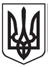 УКРАЇНА – UKRAINE ПІЛЬГОВИЙ ДОЗВІЛ № _________DISPENSATION Виданий на підставі положень Статті VIII Міжнародної Конвенції про підготовку і дипломування моряків та несення вахти 1978 року, з поправкамиIssued under the provisions of Article VIII the International Convention on Standards of Training, Certification and Watchkeeping for Seafarers, 1978, as amendedУряд України засвідчує, що цей пільговий дозвіл виданий власнику диплома (свідоцтва фахівця) № _____________________________________________________________________________________________________________________________________________________,                       (власне ім’я та прізвище)якому за кваліфікацією та практичним досвідом дозволяється виконувати обов’язки ________________________________________________________________________________________________________________________________________________________________(посада на судні)Відповідно до правила _______ Міжнародної Конвенції про підготовку і дипломування моряків та несення вахти 1978 року, з поправкамина судні _________________________________________________________________________номер ІМО або Ідентифікаційний номер чи літери _____________________________________валова місткість або потужність головних двигунів (кВт)______________________________The Government of Ukraine certifies that the present Dispensation has been issued to the holder of the Certificate  (Certificate of proficiency) No ___________________________________________________________________________________________________________________________ (full name)who , on the basis of his adequate qualification and experience, is permitted to serve in the capacity of______________________________________________________________________________(capacity)in accordance with the provisions of Regulation ______________ of the Convention on Standards of Training, Certification and Watchkeeping for Seafarers, 1978, as amended On the vessel_____________________________________________________________________IMO number/ Identification number or letters___________________________________________Gross tonnage or propulsion power of main propulsion machinery (kWt) ____________________Дата видачі цього пільгового дозволуDate of issue of this Dispensation _____________________________________________________Строк дії цього пільгового дозволу доThis Dispensation is valid until_______________________________________________________М.П.Official SealПідписSignatureГолова Державної служби морського і внутрішнього водного транспорту та судноплавства УкраїниHead of State Service for Maritime, Inland Waterway Transport and Shipping of UkraineНачальник Управління морського та річкового транспорту                           Ярослав ІЛЯСЕВИЧ